Publicado en Valladolid el 28/02/2016 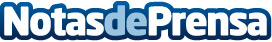 El comparador de envíos Easyenvio se consolida entre los mejores de EspañaCompara precios de agencias como SEUR, UPS, ASM, Envialia o Correos y se sitúa entre los primeros resultados de GoogleDatos de contacto:Ana Cepeda983 042 022Nota de prensa publicada en: https://www.notasdeprensa.es/el-comparador-de-envios-easyenvio-se-consolida Categorias: Nacional Emprendedores Logística E-Commerce http://www.notasdeprensa.es